Plan your Project using the sequencing chartName/Class: Aline, Davina, Indi, Grace, Nidia 5CProject Plan:Simple machine:Wheel & AxleWhat can this simple machine do?It helps to transport objects easily.What idea can you think to develop this simple machine?We can use a board then connect it with the wheel and axle.What are the equipments and materials needed?Board(Indi)Table legs(Indi)Wheels & Axles(Grace)Nails(Indi)Screw(Grace) Drill(Davina)Hammers(Indi & Davina)Plan your project hereProvide the tools and equipment to build the simple machine which is a moving table. Build the table at Family Outlet (Indi’s aunt’s store).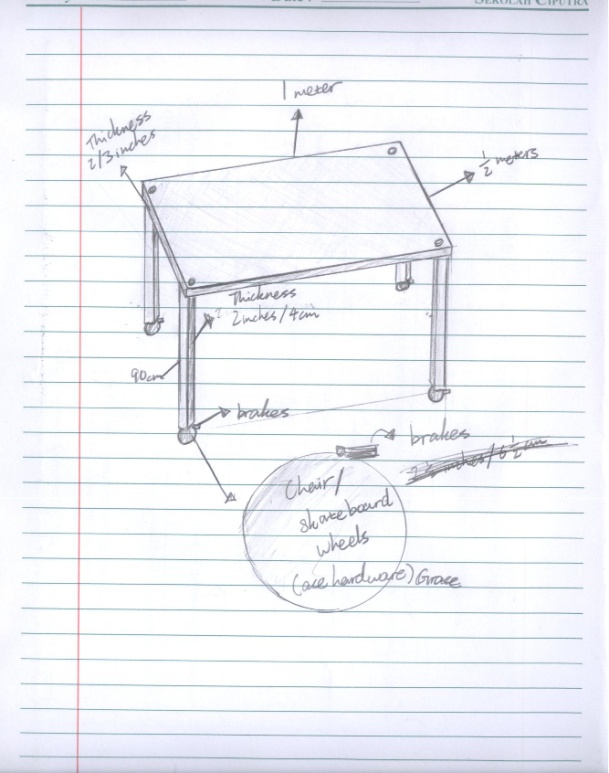 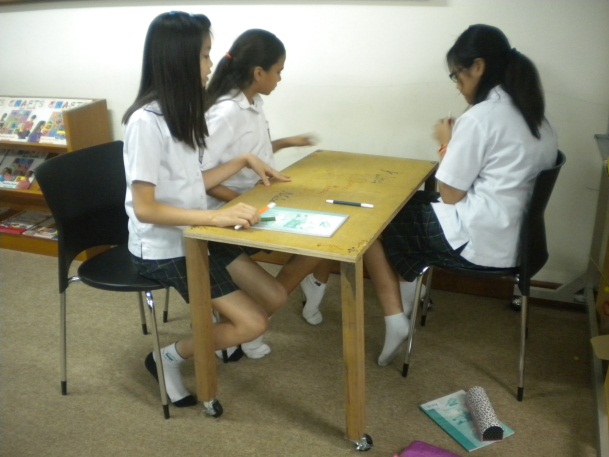 What are the results?Success, we have built a moving table  on which rolls around on wheels.Could you evaluate your success/failures?Success:We have made the moving table together and it can move around properly.Failures:When we built the table we didn’t have much knowledge in building with wood so we made the table a bit crooked.